  Ludbreg, 24.  svibnja  2022. godineNa temelju članka 17. stavka 3. Zakona o ublažavanju i uklanjaju posljedica prirodnih nepogoda („Narodne novine“, broj 16/19) i članka 34. Statuta Grada Ludbrega („Službeni vjesnik Varaždinske županije“ broj 12/21), Gradsko vijeće Grada Ludbrega na 10. sjednici održanoj 24.  svibnja 2022. donosi ZAKLJUČAKo usvajanju Izvješća o izvršenju Plana djelovanja Grada Ludbrega u području prirodnih nepogoda za 2021. godinuČlanak 1.Usvaja se Izvješće o izvršenju Plana djelovanja Grada Ludbrega u području prirodnih nepogoda za 2021. godinu, KLASA:320-01/22-01/02, URBROJ:2186-16-01/1-22-1, od dana 25. veljače 2022. godine.Članak 2.Izvješće iz članka 1. ovoga Zaključka nalazi se u prilogu i njegov je sastavni dio. Članak 3.Ovaj Zaključak objavit će se u „Službenom vjesniku Varaždinske županije“.					                                   Predsjednik                                    Gradskoga vijeća                                Grada Ludbrega:                                    Darko Jagić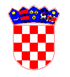 REPUBLIKA HRVATSKAVARAŽDINSKA ŽUPANIJA       GRAD LUDBREG     GRADSKO  VIJEĆE                                     P R I J E D L O G KLASA:320-01/22-01/02URBROJ:2186-16-02/1-22-2